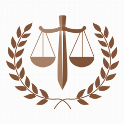 Причины суицидов и их попыток- проблемы (конфликты, ссоры) в отношениях с родителями, опекунами  или с иными близкими или родными людьми (бабушки, дедушки, сестра, братья и др. родные); 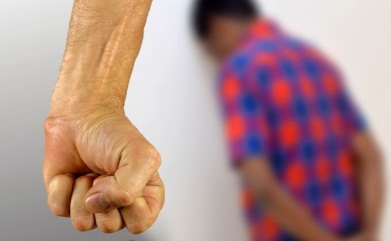 - насилие над ребёнком со стороны родных или чужих людей;- проблемы ребёнка в отношениях со сверстниками, друзьями, знакомыми;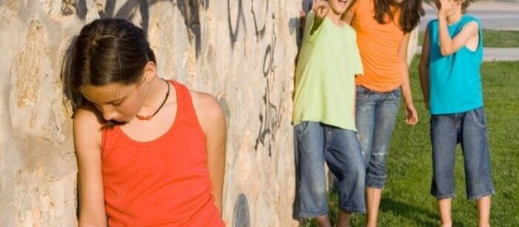 - социальное неблагополучие семьи, недовольство условиями жизни, сопровождающееся внутренними комплексами;- раскаяние в связи с совершенными противоправными деяниями (боязнь наказания);- уход из жизни родителей, близких людей или их длительное отсутствие; - желание привлечь внимание окружающих;- взаимоотношения с противоположным полом (неразделённая любовь);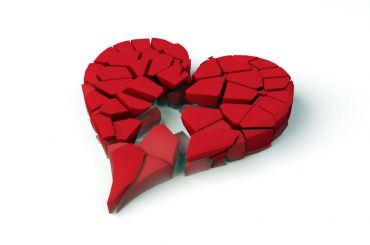 - участие в интернет играх «Синий кит» или подобных;- злоупотребление спиртными напитками родителей;- проблемы с учёбой, низкие баллы по итогам экзаменов; - совершение правонарушений в отношении ребёнка (отобрали ценную вещь, вымогают денежные средства и т.д.);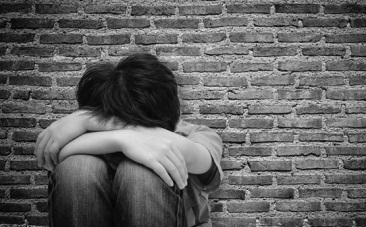 - боязнь предстоящей операции;- психические расстройства.Внимание!Опасный возраст – 12 - 17 лет. Часть суицидов совершается в состоянии алкогольного или наркотического опьянения.Какие семьи в зоне риска?- все внешне благополучные;- с отчимом; - разведенные;- находящиеся в социально-опасном положении (злоупотребление родителями, иными родственниками алкоголем, наличие судимостей); - находящиеся в тяжёлой (трудной) жизненной ситуации;- малоимущие семьи; - многодетные семьи;- имеющие историю суицида кого-либо из родных или близких. Опасные сигналы.Что должно насторожить?- длительное депрессивное состояние ребёнка;- нежелание посещать школу или выходить из дома;- признаки нервно-психического расстройства по различным причинам;- ребёнок озвучивает желание совершить суицид, интересуется этой темой в сети Интернет,- признаки высокого уровня тревожности, лёгкой депрессии, аутоагрессивного состояния и т.д. по итогам школьного психологического и иного тестирования;- раны, порезы, иные телесные повреждения, причины которых ребёнок не поясняет или объясняет не правдоподобно;- «зависание» на деструктивных сайтах в сети Интернет и соцсетях, мобильная и интернет зависимость.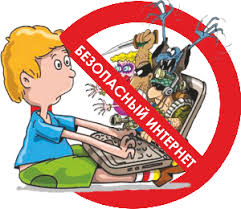 Обстоятельства, способствующие суицидам - смена ребёнком школы, класса, места жительства;- безконтрольное посещение сети Интернет, отсутствие ограничения свободного доступа к информации, наносящей вред здоровью и развитию детей;  - пропуски школьных уроков;- депрессивное состояние;- неуспеваемость в школе;- девиантное (отклоняющееся от общепринятых, наиболее распространённых и устоявшихся общественных норм) поведение (поступки) ребёнка;- отсутствие организованного досуга;- отсутствие друзей, позитивного круга общения;- наличие деструктивного круга общения;- неблагополучная семья не состоит на учёте в органах опеки или орган опеки бездействует по проблемам семьи;- сложности с социальной адаптацией или эмоциональная неустойчивость ребёнка;- отсутствие психолого-педагогической помощи (в школе или иной);- отсутствие у родителей представлений о правилах воспитания детей, педагогических подходах;- отсутствие у подростка социально-важных навыков: позитивного мышления, отношения к себе, родным, другим людям, обществу и государству; конструктивного взаимодействия с людьми; управления собственным эмоциональным состоянием; самостоятельно принимать решения и адекватно вести себя в стрессовых ситуациях.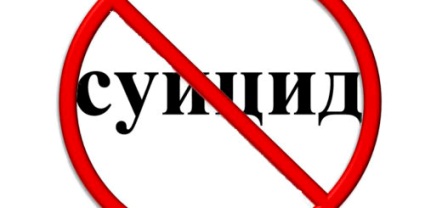 Как предотвратить суицид? Как помочь ребёнку?- устранение вышеперечисленных причин и обстоятельств;- уделять достаточное внимание интересам и душевному состоянию ребенка;- гармонизация внутрисемейных отношений, коррекция детско-родительских отношений, повышения психологической и педагогической культуры семьи (устранить причину конфликта или недопонимания, примириться, проводить больше времени совместно (прогулки, игры, чтение, домашние задания и т.д.), больше общаться, заниматься совместно чем-то позитивным (спорт, творчество, посещение учреждений культуры, религиозных учреждений и т.д.);- привитие подростку социально-важных навыков: позитивного мышления, отношения к себе, родным и близким, другим людям, обществу и государству; конструктивного взаимодействия с людьми; управления собственным эмоциональным состоянием; самостоятельно принимать решения и адекватно вести себя в стрессовых ситуациях;- консультации с школьными или иными психологами, а по необходимости с психиатрами и суицидологами;- доведение до ребёнка информации о том, что любая его проблема может быть решена или облегчена; - доведение до ребёнка информации о номере телефона мобильной кризисной психологической службы с указанием возможности у ребёнка позвонить туда «в любое время, если на душе тяжело и кажется, что нет выхода».  ЖИЗНЬ НАШИХ ДЕТЕЙ - В НАШИХ РУКАХ!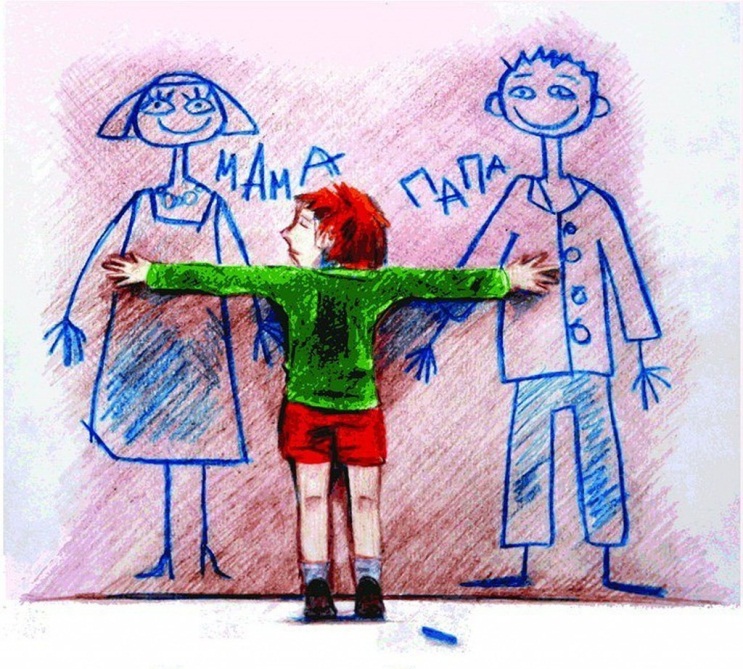 г.Калининград, 2019 год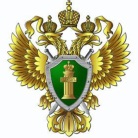 Прокуратура Московского района г.КалининградаПрокуратура
Республики Саха (Якутия)Прокуратура
Республики Саха (Якутия)